Antrag auf Fördergelder aus dem Jugendfonds des Bundesprogramms „Demokratie leben“ im Kreis ViersenAntragsstellende/r:(Wer seid ihr? Gruppe, Träger, Organisation, Einzelperson)______________________________________________________________________________________________________________________________________Verantwortliche Person:(darf max. 27 Jahre alt sein)Name			:__________________________________________Anschrift		:__________________________________________			 __________________________________________Email-Adresse	:__________________________________________Handynummer	:__________________________________________Wer unterstützt euch?_________________________________________________________________________________________________________________________________________________________________________________________________________Name des Projekts______________________________________________________________________________________________________________________________________Beschreibung des ProjektsWas genau wollt ihr machen? _______________________________________________________________________________________________________________________________________________________________________________________________________________________________________________________________________________________________________________________________________________________________________________________________________________________________________________________________________________________________________________________________________________________________________________________________________________________________________________________________________________________________________________________________________________________________________________________________________________________________________________________________________________________________________Für wen macht ihr das Projekt? Wie alt sind die Teilnehmenden?_________________________________________________________________________________________________________________________________________________________________________________________________________Welches Ziel hat euer Projekt? _________________________________________________________________________________________________________________________________________________________________________________________________________Wie erkennt ihr, dass euer Projekte erfolgreich war?_________________________________________________________________________________________________________________________________________________________________________________________________________Projektlaufzeit (geplantes Datum oder ungefährer Zeitraum)(Wichtig: das Projekt muss in diesem Jahr stattfinden und darf noch nicht begonnen haben.)______________________________________________________________________________________________________________________________________Wie viele Teilnehmende erwartet ihr? ________________________Finanzierung des Projektes:Wie hoch sind die Gesamtkosten für das Projekt? __________________ EURWelche Ausgaben sind für das geplante Projekt notwendig (z.B. Materialkosten, Fahrtkosten, Verpflegung, Leihgebühren, usw.)?  Kostenplan: 1: _______________________________________ Summe: _____________ EUR2: _______________________________________ Summe: _____________ EUR3: _______________________________________ Summe: _____________ EUR4: _______________________________________ Summe: _____________ EUR5: _______________________________________ Summe: _____________ EUR6: _______________________________________ Summe: _____________ EURGesamtsumme:__________________EURDatum ____________   Unterschrift __________________________________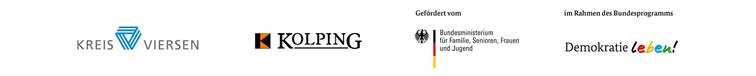 